ส่วนงาน ……………………………………………………………… โทร. ……………………….ที่  ……………………./……………………..	วันที่       .......................เรื่อง ขออนุมัติเบิกเงินทุนอุดหนุนการวิจัย งวดที่ 1เรียน ประธานคณะกรรมการบริหารทุนอุดหนุนวิจัยเพื่อส่งเสริมและพัฒนางานวิจัยบุคลากร วิทยาเขตศรีราชา ผ่าน คณบดีคณะ.....................................ตามที่ข้าพเจ้า ................. ...................................สังกัด .......................................................
ได้รับทุนอุดหนุนการวิจัยจากมหาวิทยาลัยเกษตรศาสตร์ วิทยาเขตศรีราชา ตามสัญญาเลขที่ ................  เพื่อใช้จ่ายในโครงการวิจัย เรื่อง .............................	เป็นจำนวนเงินทั้งสิ้น ................. บาท ( ..........บาทถ้วน) นั้นข้าพเจ้า ขออนุมัติเบิกเงินทุนอุดหนุนการวิจัย ประจำงวดที่  ..  จำนวนเงินทั้งสิ้น  ........  บาท ( ........บาทถ้วน ) พร้อมนี้ได้แนบเอกสาร ประกอบการเบิกเงิน ดังนี้  1) สำเนาสัญญารับทุนอุดหนุนการวิจัยฯ จำนวน 1 ชุด  2) ใบสำคัญรับเงิน จำนวน 1 ชุด  3) สำเนาบัตรประชาชน จำนวน 1 ชุด  4) สำเนาหน้าสมุดบัญชีธนาคาร จำนวน 1 ชุด 		    	จึงเรียนมาเพื่อโปรดพิจารณาอนุมัติ      			(........................................................)                             หัวหน้าโครงการวิจัย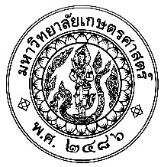          บันทึกข้อความ